Информационное сообщениеГосударственное научное учреждение «Институт социологии Национальной академии наук Беларуси» 4–5 ноября 2021 г. проводит II Международную научно-практическую конференцию «Социальное знание в современном обществе: проблемы, закономерности, перспективы». В ходе конференции состоится пленарное заседание, ряд секционных заседаний, а также круглых столов. Тематика секционных заседаний:Социальная теория и методология социологических исследований.Проблемы и перспективы развития современного общества: гуманитарная безопасность, социальная политика, цифровизация.Отраслевая социология в системе современного социального знания.Белорусская культура и наука в зеркале современной социологии (к столетию Инбелкульта).Региональная социология: состояние, достижения, перспективы.Тематика круглых столов:Средства массовой информации и коммуникации в современном обществе.COVID-19 как вызов современному обществу: социологическое прочтение.Тематика секций и круглых столов может быть уточнена по мере формирования программы.О порядке работы конференции будет сообщено дополнительно. Названия секций и их состав будут определены после подачи заявок на участие в конференции.Рабочие языки конференции: русский, белорусский, английский. Участие в конференции БЕСПЛАТНОЕ.Информация о включении материалов в программу конференции, а также дополнительные сведения о работе конференции будут предоставлены во втором информационном письме.Для участия в работе конференции и включения материалов в сборник необходимо в срок до 3 октября 2021 года: Заполнить заявку через электронную форму (https://forms.gle/UpL2tvVKugiQJUNFA ) или предоставить заявку в электронном варианте на адрес: isstkonf@gmail.com (пример названия файла заявки: Иванов_Заявка.docx).Предоставить тезисы доклада в электронном варианте на электронный адрес: isstkonf@gmail.com (пример названия файла тезисов: Иванов_Тезисы.docx). В теме электронного письма указать «Социальное знание в современном обществе», фамилию (первого автора если их несколько), номер секции/круглого стола.В течении трех рабочих дней Вам будет выслано подтверждение о принятии к рассмотрению Вашей заявки и тезисов доклада.После завершения рассмотрения всех полученных документов участникам конференции будет отправлена программа конференции.Заявки на выступление с докладом на пленарном заседании согласовываются с оргкомитетом конференции. Для докладов предусмотрен объем до 5 страниц.По результатам проведения конференции будет опубликован сборник материалов конференции.Организационный комитет оставляет за собой право отбора и редактирования предоставленных материалов. Материалы, не соответствующие тематике конференции, требованиям к оформлению, не публикуются. Авторы несут полную ответственность за содержание предоставленных текстов.Требования к оформлению материаловУчастник конференции может предоставить не более одного текста (в том числе в соавторстве) общим объёмом до 3-х страниц формата А4 (книжная ориентация), набранного в текстовом редакторе, совместимом с MS Word, шрифт Times New Roman, размер 12 пт. Подробнее требования и образец оформления материалов конференции представлены в следующем документе ().ЗАЯВКАна участие во II Международной научно-практической конференции «Социальное знание в современном обществе: 
проблемы, закономерности, перспективы» 
(Минск, 4–5 ноября 2021 г.)Справки по тел. +375 29 239 31 33или электронной почте: isstkonf@gmail.com  Оргкомитет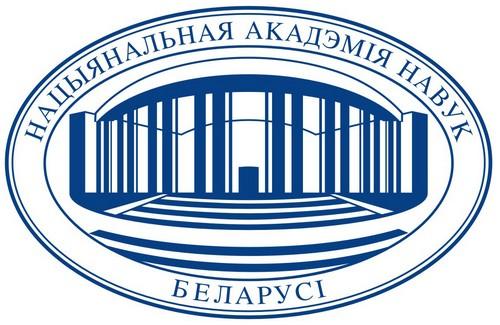 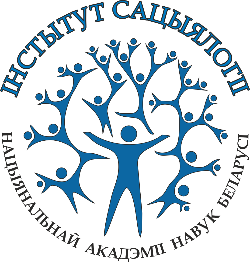 НАЦИОНАЛЬНАЯ АКАДЕМИЯ НАУК БЕЛАРУСИИНСТИТУТ СОЦИОЛОГИИ НАН БЕЛАРУСИФамилия, имя, отчествоИванов Иван ИвановичПетров Петр ПетровичОрганизация (место работы)Институт социологии НАН Беларуси–ДолжностьЗаведующий сектором экономической социологии–Учёная степеньКандидат социологических наук–Учёное званиеДоцент–Место учёбы (для студентов, магистрантов, аспирантов)–Белорусский государственный университетСтупень обучения–МагистратураНаучное направление конференции1. Социальная теория и методология социологических исследований1. Социальная теория и методология социологических исследованийТема доклада (тезисов)Понятие границы в социологии пространства Г. ЗиммеляПонятие границы в социологии пространства Г. ЗиммеляКонтактный телефон 
(в международном формате)+375 29 123 45 67+375 33 456 78 90E-mailIvanov@gmail.comPetrov20@yandex.ruФорма участия (очная / заочная)ЗаочнаяЗаочная